Мнемотаблицы в помощь при обучении рассказыванию.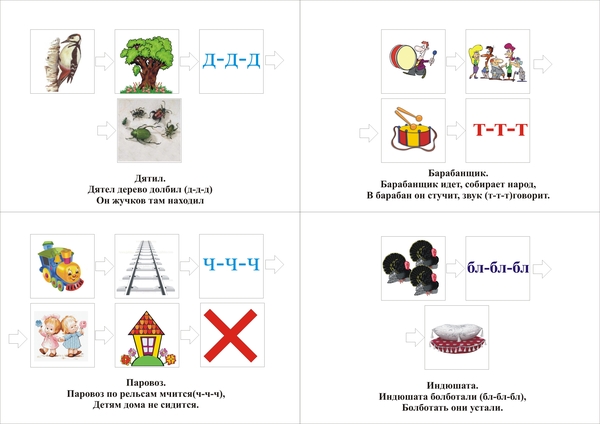 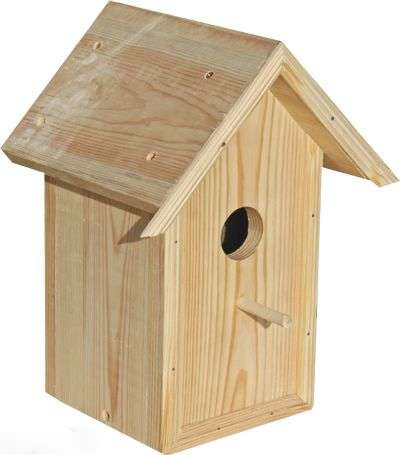 Опустел скворечник, 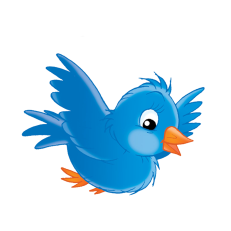 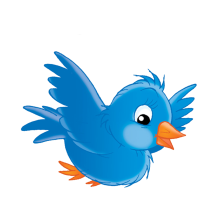 улетели птицы, 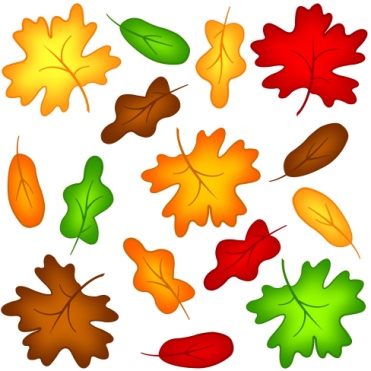 листьям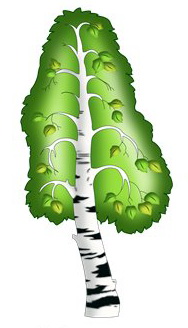 на деревьях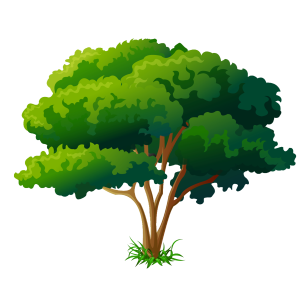 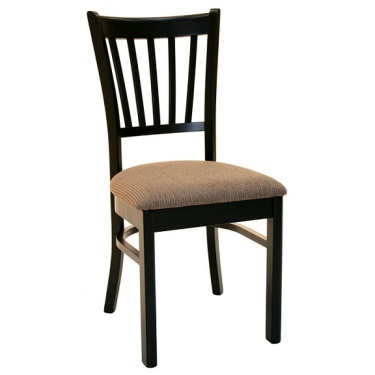 тоже не сидится.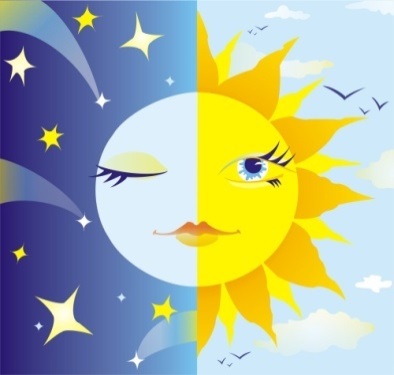 Целый день сегодня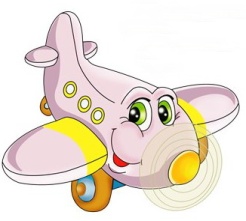 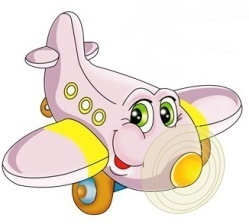 все летят, летят -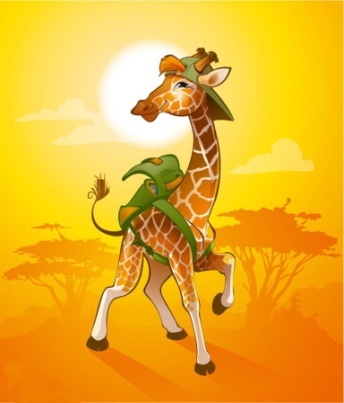 видно тоже в Африку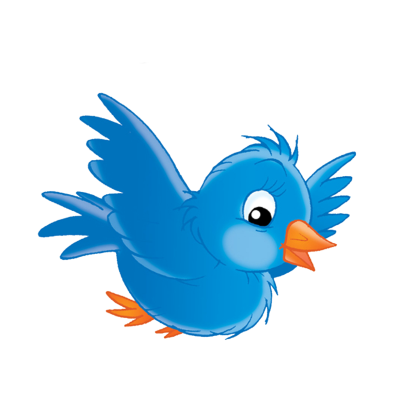 улететь хотят.